                                                      About TeacherSITY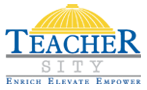 Who we are?TeacherSITY, a collaborative initiative of THE GURUKUL TRUST, is a pan India response to empower school  Principals and teachers enabling them to evolve professionally and personally, such that they equip themselves, intellectually, academically and spiritually to be able to support student needs.TeacherSITY is an independent think tank that challenges conventional thinking in schools and is committed to achieving measurable impact in education, both by improving existing reform initiatives and by developing  and instituting new and innovative solutions  in  schools.TeacherSITY is a movement, a program and a web portal. In any or all of its avatars, the professional and personal challenges, opportunities and needs of the principals, teachers   and their schools would be addressed. It is a collaboration virtual; through the web and physical; through conclaves, round tables, conferences, empowerment programs and other modes, amongst teachers, principals, researchers, trainers, institutions, schools and school administrators in providing quality education conforming to global standards.TeacherSITY is enriched by the collective wisdom, experience and intellect garnered after having conducted capacity building programs and interacting with  over 5200 teachers and more than 250 school leaders, over past several years.Why TeacherSITY?54% of India’s 1.2 billion people are under the age of 25. India's workforce population is estimated to increase from 77.5 crore in 2008 to 95 crore in 2026. The largest in world.  Is India prepared to reap the demographic dividend?Realising the demographic dividend would need empowerment through the education. Access, inclusion and quality would be the defining parameters.Effective School leaders- one single factor that can help India step forward and transition to knowledge society.India has approx 1.03 m schools, .85m in rural & .15m in urban. 63% are primary, 23%  upper primary, 9% secondary and 5% are senior secondary90% schools in rural managed by Govt./local bodies, 65% schools in urban managed by private managements29% children study in private schools. Escalated shift from Government  to private schools, even in rural areasB.Ed. Syllabus -? CTET results – Pass < 2%In service professional development of teachers-  Virtually non-existent Acute shortage of quality teachersQuality of school leadership –?No structured program to groom prospective principalsOur VisionEmpower schools leaders and teachers to play a defining role in preparing  children  for life, rooted in universal values and  high achievement.Our MissionProvide opportunities for professional development of teachers & school leaders enabling them to reinvent themselves to meet the challenges of the 21st century learners.